Квест-игра для педагогов «Математика вокруг нас».Форма проведения: Квест-играЦель: Способствовать повышению интереса педагогов к поиску интересных методов и технологий в работе с детьми по математическому развитию и практическому освоению навыков проектирования образовательной деятельности с применением Квест-технологии.Задачи:• познакомить педагогов с методами, приёмами и правилами взаимодействия с элементами развивающей предметно-пространственной среды, направленной на развитие элементарных математических представлений средствами квест-технологии;• содействовать ознакомлению педагогов с новой формой организации взаимодействия с детьми и их родителями в процессе организованной квест-игры;• развивать творческий потенциал педагогов ДОУ.Ход: - Сегодня я приветствую вас и приглашаю принять участие в квест-игре:Слово «Квест» - сравнительно новое для нашей дошкольной аудитории. Дословно с английского языка – это «поиск». В настоящее время квесты стали популярны в среде дошкольников. Квест – интерактивная игровая форма обучения, которая позволяет детям полностью погрузиться в её содержание. Главная особенность квеста – есть некая цель, дойти до которой можно, последовательно разгадывая загадки. Каждая загадка – это ключ к следующей точке и следующей задаче. Задачи могут быть самыми разными: исследовательскими, творческими, познавательными, интеллектуальными. В игре задействованы одновременно и интеллект участников, их эмоциональные, творческие и физические способности.Приглашаю поигратьИ проблемы порешать.Что-то вспомнить, повторить,Что не знаем, подучить.- Сегодня я получила письмо от сказочного волшебника. Он узнал, что у нас скоро будет педсовет и захотел вас поздравить и подарить полезные советы. Но вот только он решил, что просто так дарить не интересно и спрятал их в нашем детском саду. Чтобы их отыскать, вам необходимо будет отгадать несколько загадок и определить место нахождения подарка. Но для начала, давайте разобьемся на команды, а чтобы вы не поссорились, сделаем мы это с помощью «Чудесного подноса».Перед вами на разносах – фишки, которые помогут нам с вами общаться. Выберите фишку понравившегося цвета, и теперь объединитесь в 2 команды по цвету фишки.Каждая команда получает карточку своего цвета с загадкой ( синяя, желтая). Итак, каждая команда получила свое задание. Задания у нас не сложные, главное уметь отгадывать загадки. В ваших карточках загадки, ответ на них определяет место, куда нужно идти, предмет или объект, на котором (или в котором) будет находиться следующее задание, и так пока вы не найдете сюрприз. В конверте, который вы найдете будет задание, которое вы должны выполнить на листочке с цифрой 3, а на листочке с цифрой 4 будет загадка, отгадав которую вы поймете, куда идти дальше. Если всем все понятно, можете отправляться на поиски.Команде синих: Загадка:Рама деревянная,Другая часть стеклянная.На зиму утепляется,Весной вновь раздевается.( Окно)Задание:Нарисовать при помощи геометрических фигур и математических знаков " Царицу Математики"Загадка:Ее толкнешь - она послушна, открывается радушно.(Дверь)Задание: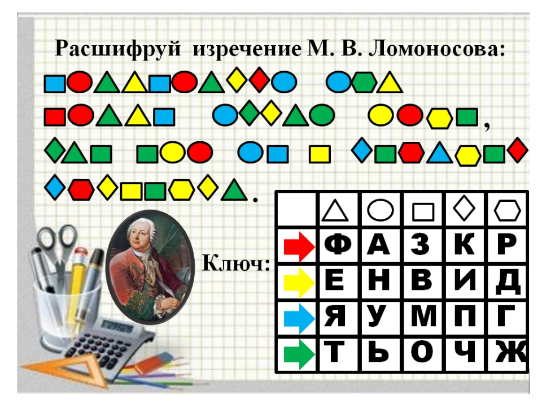 Математику уже затем учить надо, что она ум в порядок приводит. (М.В. Ломоносов).Загадка:                                                                                                                                   На себе он блюда держит,                                                                                            Ножками упёрся в пол.                                                                                              Скатертью накрыли белой                                                                                             Крепкий и надёжный…( Стол)Задание: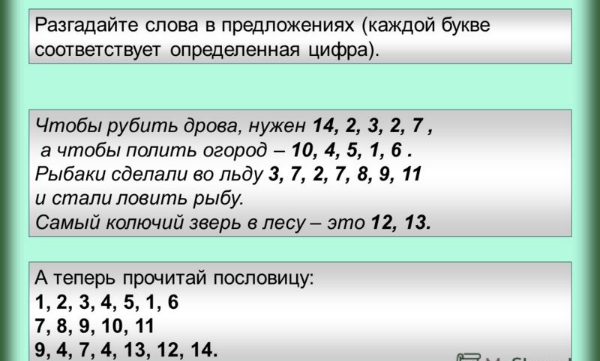 Ответ: копейка рубль бережет.Загадка:                                                                                                                                      Любимый мешок с подарками.Команде жёлтых:Загадка:                                                                                                                                       На концерте выступала                                                                                                 Наша милая Татьяна,                                                                                                        Как звезда она играла                                                                                                         Целый час на…(Фортепиано)Загадка:                                                                                                                                         С буквой У на нём сидят, с О и пишут и едят.(Стул)Загадка:                                                                                                                                  Стоит на сцене загражденье,                                                                                                 Красивое на удивленье!                                                                                                Умельцем сделана - не фирмой,                                                                                                        А как зовется? - Просто... (ширмой)Загадка:                                                                                                                                       Любимый мешок с подарками.Задания те же.В связи с тем, что последнее задание у всех команд одинаковое (хотя команды узнают об этом только в конце, обе команды находят мешок с «сюрпризом», побеждает команда, нашедшая мешок первой.Сюрприз:Полезные советы педагогам: Учитесь расслабляться. Ведь именно длительное напряжение приводит к стрессу. Для этого вы можете использовать самые разные приемы. Все зависит от ваших личных предпочтений. Учитесь радоваться. Находите приятное даже в мелочах (ребенок улыбнулся Вам, солнце светит, сегодня кто-то сказал что-то приятное и т.д.). Тогда жизнь будет радостнее, настроение – лучше. Ищите позитивные моменты по всем! Даже если сегодня в чем-то допустил ошибку – это опыт, на котором учатся, чтобы потом исправить все промахи. Улыбайтесь и смейтесь! Ведь, как давно известно, смех продлевает жизнь. Между делом смотрите юмористические передачи, комедии, получайте заряд положительных эмоций! Смена имиджа. Изменения во внешнем виде влекут за собой перемены в мире внутреннем. Вы можете не прибегать к кардинальной смене имиджа, однакодаже новая эффектная стрижка, модный костюм способны придать уверенности в себе и создать ощущение удовольствия. Учитесь прощать. К сожалению, наш мир и люди в нем несовершенны, и порой обидеть могут невзначай и сами того не желая. Не принимайте все близко к сердцу. Прощая другого человека, мы приносим мир и покой в свою душу. Расставьте приоритеты в своей профессиональной деятельности. Вы сами должны определить, что необходимо сделать в следующую очередь, а что может и подождать. Конечно, в работе педагога дел всегда невпроворот, и все нужно выполнить срочно. Тем не менее, нужно пересмотреть этот длинный список и подумать, как же мы можем оптимизировать свою работу. Найдите время для отдыха. Пусть это будет даже 5 минут, в течение которых Вы сможете отвлечься от дел, выпить чашечку чая, сменить обстановку, пообщаться с кем-то. Любите. Любовь – это великое счастье. Пусть она будет в Вашей жизни. Это может быть любовь к детям, к супругу (супруге), природе, людям, жизни. 